Túrakód: TK_Veker-lapos-8,8 / Táv.: 8,8 km /Frissítve: 2022-02-16Túranév: Kerékpáros Terep-túra_Veker-lapos-8,8 kmTeljesítménytúránk 4 résztávból áll.
Teljesítése 5 ellenőrzőpont-igazolást igényel.A rajt és a cél ugyanazon a helyen, a Termál-tó közelében kialakított aktívturisztikai bázisnál található, a turisztikai információs tábla DK-i oszlopának DNY-i oldalán.Kódja: Spari/R-CElhelyezkedésének koordinátája: N46 40.425 E20 17.456Megközelítése (a város felől) a 45-ös főút (Szarvasi út) 22,74 km szelvényében balra (É) fordulva, a Kikelet u. mentén célszerű (1 km)!(A túra navigációjának elsődleges anyaga a letölthető nyomvonal. Ennek használata, vagy helyismeret hiányában nem ajánlott elkezdeni a túrát! A leírás nem helyettesíti a nyomvonal használatát, csupán kiegészíti azt.) 1. résztáv: (Spari/R-C - Veker-lapos / 1)A rajt QR-kód beolvasását követően ÉK-i irányba haladjunk a Termál-tó ÉNY-i sarkához, a töltésre.A gátat követve a vízfelület ÉNY-i oldalát követjük a két tavat elválasztó földútig, ahol balra (ÉNY) fordulva a Veker-ér hídján átkelve, bő 700 m után érjük el azt a földút kereszteződést, melyben jobbra (ÉK) fordulva, az út DK-i oldalán található fa törzsén (mely egyedüli kereszteződés közelében), találhatjuk az ellenőrzőpontot (Vek-l/1).2. résztáv: (Veker-lapos / 1 - Veker-lapos / 6)Csekkolást követően, a kereszteződésből az eddigi, ÉNY-i irányba kell továbbhaladnunk a következő földutak által alkotott kereszteződésig. Ezt elérve balra (DNY) vezeti tovább a túrázót a nyomvonal. Az ellenőrzőpont (Vek-l/6) e szakaszon található, az út vonalának megtörésénél, jobbról (ÉNY), kissé beljebb, a kis fűzfacsoport szélső fáján.
3. résztáv: (Veker-lapos / 6 - Veker-lapos / 5)Kódolvasást követően, továbbhaladva, keresztezzük a Tőke-ér medrét a „folyóvölgyben”. Irányt váltanunk a következő balra (ÉK) nyíló lehetőségnél kell, melyet megelőz egy jobbról betorkolló út. Fordulást követően, rövidesen átvisz az út a túracsoport névadója, a Veker-ér felett. A jobbról kezdődő (DNY) erdő túlsó, DK-i sarkában keresztezi a nyomvonalat egy másik út, de nekünk irányváltás nélkül szükséges áthaladni rajta, majd az út DNY-i szélén lévő kis fasor első, fiatal kőrisének törzsén megkeresni a Vek-l/5 kóddal ellátott táblát.4. résztáv: (Veker-lapos / 5 - Spari/R-C)A résztáv kezdeti szakasza a túra kritikus szakasza. (Az erdő sarkáig -ha átmegyünk a kaszáló szélére és ott haladunk- nem számít pályaelhagyásnak.) A ponttól megkezdett út egyenesen vezeti vissza a túrázót a Termál-tó ÉNY-i sarkához. Innen már a kezdeti szakaszon megismert útvonalon kell visszatérni a kiindulási pontra, mely a túra célja is egyben (Spari/R-C).Ne felejtsük el, most is kezelnünk kell a teljesítésigazolást az általunk választott módon! Feldolgozták: Virág Olga, 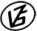 Tapasztalataidat, élményeidet őrömmel fogadjuk! 
(Fotó és videó anyagokat is várunk.)